CURRICULUM VITAE          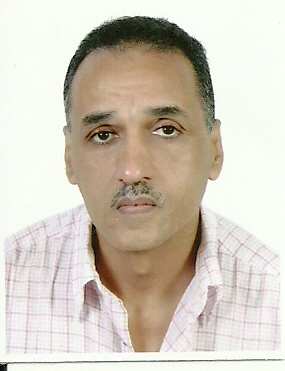 ETAT CIVIL :NOM ET PRENOM					: BENYARROU KAMALDATE ET LIEU DE NAISSANCE			: 09/01/1961 à RABATADRESSE						: 213 ; AMAL5 COMPLEMENT HAY                                                                                              EL FATH  RABATNATIONALITE					: MAROCAINEGSM						: 0645315164E-MAIL						: kamkamkamal@hotmail.comDIPLÖMES2009		 : CERTIFICAT DE FORMATION EN CENTRE D’APPEL (ISAIM)2005		 : CERTIFICAT EN MAINTENANCE INFORMATIQUE (MLI)2002		 ; CERTIFICAT EN TELEMARKETING (REFLEXION)1999		 : CERTIFICAT EN ACCESS PROGRAMMATION (IPIAB)1997		 : DIPLÖME EN INFORMATIQUE DE GESTION 	(ETP)1986		 : LICENCE EN BIOLOGIE ANIMALE (FACULTE DES SCIENCES)EXPERIENCES2011/2012                              :INSTITUTEUR DE FRANÇAIS A MADARIS   				     ENNAHDA ELHADITA2009-2011			: INSTITEUR DE FRANÇAIS A L’ECOLE ADAM 2004-2009			: ENSEIGNANT DANS UN CENTRE PRIVE   M.L.I2000-2001			: INSTITUTEUR DE FRANÇAIS A L’ECOLE RAJAE1989-1997			: ENSEIGNANT DANS UN CENTRE DE SOUTIENSTAGES EFFECTUES0102/99-03/0499	: STAGE DANS UNE FIDUCIARE «OMNICONSEIL »01/09/99-01/10/99	: STAGE AU B.R.P.M25/07/94-25/10/94	: STAGE AU CENTRE DE TRANSFUSION SANGUINELANGUESARABE		: COURANTFRANÇAIS		: COURANTANGLAIS		: LU, ECRIT, PARLE